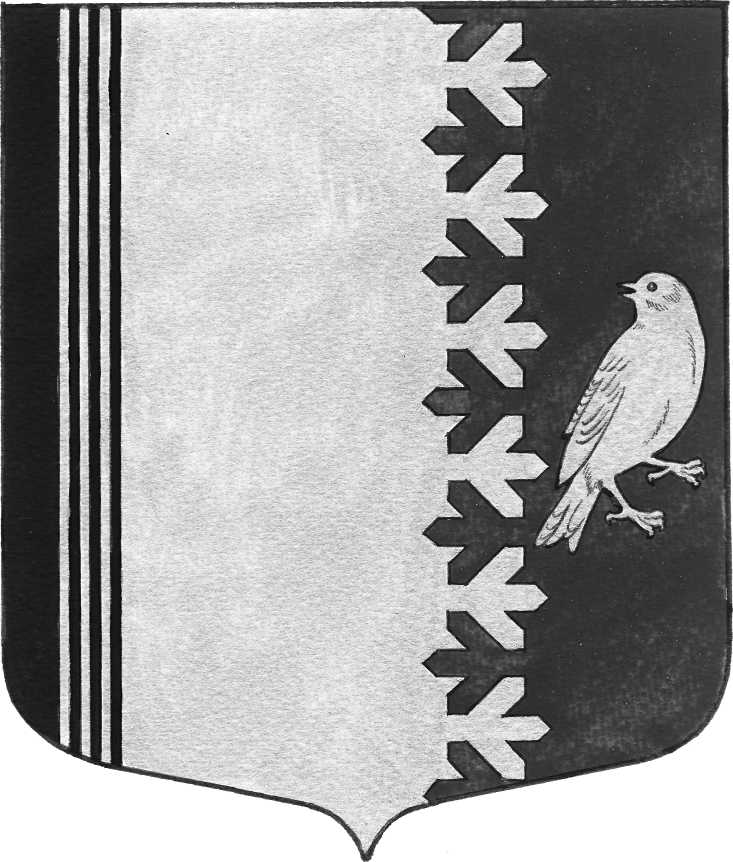 АДМИНИСТРАЦИИ   МУНИЦИПАЛЬНОГО  ОБРАЗОВАНИЯШУМСКОЕ  СЕЛЬСКОЕ ПОСЕЛЕНИЕКИРОВСКОГО МУНИЦИПАЛЬНОГО  РАЙОНАЛЕНИНГРАДСКОЙ  ОБЛАСТИП О С Т А Н О В Л Е Н И Еот 29 ноября 2022 года № 279Об утверждении муниципальной программы"Совершенствование и развитие автомобильных дорог МО Шумское сельское поселение Кировского муниципального района Ленинградской областина 2023-2025 год"В соответствии с Федеральным законом Российской Федерации от 06.10.2003 № 131-ФЗ "Об общих принципах организации местного самоуправления в Российской Федерации», Уставом МО Шумское  сельское поселение постановляю:       1. Утвердить муниципальную программу "Совершенствование и развитие автомобильных дорог МО Шумское сельское поселение Кировского муниципального района Ленинградской области на 2023-2025 годы", согласно приложению.      2. Постановление администрации МО Шумское сельское поселение от 29.11.2021 года № 281 «Об утверждении муниципальной программы "Совершенствование и развитие автомобильных дорог МО Шумское сельское поселение Кировского муниципального района Ленинградской области на 2022-2024 годы" считать утратившим силу.      3. Контроль за выполнением постановления оставляю за собой.       4. Постановление подлежит официальному опубликованию в средствах массовой информации и размещению в сети «Интернет» на официальном сайте www.шумское.рф.      5. Постановление вступает в силу с 01 января 2023 года.Глава администрации                                                           В.Л. УльяновУтвержденапостановлением администрациимуниципального образованияШумское сельское поселениеКировского муниципального районаЛенинградской областиот 29.11.2022 г. № 279(приложение)Муниципальная программа"Совершенствование и развитие автомобильных дорог МО Шумское сельское поселение Кировского муниципального района Ленинградской области на 2023-2025 годы"Паспорт ПрограммыI. Характеристика проблемы и обоснование необходимости ее решенияПротяженность автомобильных дорог, проходящих по территории МО Шумское сельское поселение в границах населенных пунктов поселения составляет 37,6 км., в поселение входит 29 населенных пунктов. Затруднено движение автомобильного транспорта  к населенным пунктам в период весенне-осенней распутицы, что отрицательно сказывается на решении социальных вопросов проживающего населения.Плохое состояние дорог, а порой и само их отсутствие, является серьезной проблемой. Отсутствие системного подхода к планированию работ в сфере дорожного хозяйства, усугубляемое недостаточным финансированием, привело к тому, что практически все дороги местного значения на территории поселения находятся в неудовлетворительном состоянии.В связи с длительным сроком эксплуатации автомобильных дорог общего пользования, дворовых территорий многоквартирных домов, проездов к дворовым территориям многоквартирных домов без проведения капитального ремонта, увеличением интенсивности движения транспорта, неудовлетворительное техническое состояние дорожных покрытий проезжей части автомобильных дорог общего пользования местного значения, а также вследствие погодно-климатических условий, возникла острая необходимость в проведении капитального ремонта дорог по замене части грунтовых дорог на переходный тип покрытия.Администрация поселения не может остаться в стороне от решения данной проблемы. Проблему капитального ремонта автомобильных дорог общего пользования местного значения, дворовых территорий многоквартирных домов и проездов к дворовым территориям многоквартирных домов, капитальный ремонт и ремонт автомобильных дорог общего пользования местного значения, имеющих приоритетный социально значимый характер необходимо решать программным способом, предусматривающим совместное финансирование из бюджетов всех уровней, так как решение этих проблем требует значительных материальных затрат.Инвентаризация и паспортизация дорог.Инвентаризация и паспортизация автодорог необходима для приведения технической документации в соответствии с действующими нормами и правилами по ее ведению. Осуществление работ по диагностике автомобильных дорог производится в соответствии с правилами диагностики и оценки состояния автомобильных дорог ОДН 218.0.006-2002. Данная работа необходима для обследования, сбора и анализа информации о параметрах, характеристиках и условиях функционирования дорог и дорожных сооружений, наличия дефектов и причин их появления, характеристиках транспортных потоков и другой необходимой информации для оценки и прогноза состояния дорог и дорожных сооружений в процессе дальнейшей эксплуатации. Цель данной работы состоит в оценке состояния автомобильных дорог. Перечень автомобильных дорог местного значения общего пользования, находящихся на территории МО Шумское сельское поселение Кировского муниципального района приведен в Приложении № 2 к Программе.График паспортизации, а так же планируемые  средства на выполнение работ по  инвентаризации и паспортизации автомобильных дорог приведены в таблице 1 Приложение № 2 .II. Цели и задачи Программы.Основными целями настоящей Программы являются:
- создание условий для повышения уровня комфортности проживания граждан; -обеспечение сохранности автомобильных дорог общего пользования местного значения, дворовых территорий многоквартирных домов, проездов к дворовым территориям многоквартирных домов МО Шумское сельское поселение; -увеличение срока службы дорожных покрытий; -улучшение технического состояния муниципальных дорог; -усовершенствование грунтовых покрытий с заменой на переходный тип.Для достижения поставленных в настоящей Программе целей предусматривается решить задачи:- выполнения работ по капитальному ремонту и ремонту дорог общего пользования местного значения с асфальтовым покрытием;-  выполнение работ по капитальному ремонту и ремонту автомобильных дорог общего пользования местного значения, имеющих приоритетный социально значимый характер
- проведение работ по замене грунтовых дорог на переходный тип покрытия;- восстановление эксплуатационного состояния дорог и проездов, позволяющего обеспечить  нормативные требования.
Решение этих задач осуществляется путем привлечения из областного бюджета субсидий бюджету поселения на ремонт дорог общего пользования местного значения, что должно обеспечить проведение указанных работ в установленные сроки и поддержание транспортно-эксплуатационного состояния автомобильных дорог в соответствии с действующими нормативными требованиями.Работы по ремонту дорог включают в себя комплекс работ по восстановлению транспортно-эксплуатационных характеристик дорог местного значения, дворовых территорий и проезда к дворовым территориям многоквартирных домов, в том числе и по конструктивным элементам дороги без изменения ее технической категории.III. Сроки реализации ПрограммыПериод реализации Программы составляет 3 года.IV. Ресурсное обеспечение Программы     Планируемый объем финансирования Программы за счет средств всех источников финансирования всего – 3857,1 тыс. руб., в том числе по годам: в 2023 году составит -  1175,1 тыс.руб.в том числе:средства бюджета МО Шумское сельское поселение  – 2631,0 тыс. руб.средства бюджета Ленинградской области – 614,6 тыс. руб.в 2024 году составит – 1940,5 тыс. руб.в том числе:средства бюджета МО Шумское сельское поселение  – 1940,5 тыс. руб.средства бюджета Ленинградской области – 0,0 тыс. руб.в 2025 году составит – 1940,5 тыс. руб.в том числе:средства бюджета МО Шумское сельское поселение  – 1940,5 тыс. руб.средства бюджета Ленинградской области – 0,0 тыс. руб.План по реализации программных  мероприятий и объемы финансирования по ним в 2023-2025  годах приведены в приложении №1, к настоящей Программе.Объемы финансирования Программы носят прогнозный характер и подлежат уточнению в установленном порядке.V. Организационный и экономический механизмы реализации ПрограммыВ рамках выполнения настоящей Программы администрация муниципального образования Шумское сельское поселение Кировского муниципального района Ленинградской области выполняет функции муниципального заказчика и осуществляет контроль за реализацией мероприятий настоящей Программы.Реализация программных мероприятий осуществляется путем привлечения заказчиком Программы на конкурсной основе подрядных организаций для выполнения работ.Администрация муниципального образования Шумское сельское поселение Кировского муниципального района Ленинградской области осуществляет:1)реализацию мероприятий Программы;2) подготовку предложений по внесению изменений в Программу;
3) контроль за выполнением мероприятий Программы осуществляет Глава администрации муниципального образования Шумское сельское поселение Кировского муниципального района Ленинградской области;4) финансирование мероприятий Программы за счет средств бюджета МО Шумское сельское поселение в пределах средств, предусмотренных Программой и средств областного бюджета;5) контроль за целевым использованием финансовых средств.VI. Ожидаемые результаты от реализации ПрограммыРеализация Программы позволит:- улучшить состояние дорог общего пользования местного значения, дворовых территорий и проездов к дворовым территориям многоквартирных домов, автомобильных дорог общего пользования местного значения, имеющих приоритетный социально значимый характер находящихся в муниципальной собственности МО Шумское сельское поселение; - обеспечить соответствие технических характеристик проезжей части отремонтированных дорог нормативным требованиям; - снизить аварийность на дорогах;- инвентаризация и паспортизация дорог;- повышение уровня содержания и ремонта сети автомобильных дорог общего пользования для осуществления круглогодичного, бесперебойного и безопасного движения автомобильного транспорта.VII. Контроль за ходом реализации ПрограммыКонтроль за ходом реализации настоящей Программы осуществляется Заместителем главой администрации муниципального образования Шумское сельское поселение Кировского муниципального района Ленинградской области, в пределах компетенции, установленной Уставом МО Шумское сельское поселение.Приложение N 1 к программеПлан реализации муниципальной программы "Совершенствование и развитие автомобильных дорог МО Шумское сельское поселение Кировского муниципального района Ленинградской области"Приложение 2к программеМЕРОПРИЯТИЯ ПРОГРАММЫпо капитального ремонта и ремонта автомобильных дорог общего пользования местного значения  МО Шумское сельское поселениеПриложение № 3к программеГрафик паспортизации, а так же планируемые  средства на выполнение работ по  инвентаризации и паспортизации, автомобильных дорогСроки реализации муниципальной программы2023-2025 гг.Ответственный исполнитель муниципальной программыАдминистрация муниципального образования Шумское сельское поселение Кировского муниципального района Ленинградской областиУчастники муниципальной программыАдминистрация муниципального образования Шумское сельское поселение Кировского муниципального района Ленинградской областиЦели муниципальной программы- создание условий для повышения уровня комфортности проживания граждан; -обеспечение сохранности автомобильных дорог общего пользования местного значения, дворовых территорий многоквартирных домов, проездов к дворовым территориям многоквартирных домов МО Шумское сельское поселение; -увеличение срока службы дорожных покрытий; -улучшение технического состояния муниципальных дорог; -усовершенствование грунтовых покрытий с заменой на переходный тип;- инвентаризация и паспортизация муниципальных автомобильных дорог местного значения общего пользования муниципального образования Шумское сельское поселение Кировского муниципального района Ленинградской областиЗадачи Программы- проведение мероприятий по капитальному ремонту и ремонту дорог общего пользования местного значения, дворовых территорий многоквартирных домов, проездов к дворовым территориям многоквартирных домов; -проведение мероприятий по замене грунтовых дорог на переходный тип покрытия;- решение задач по обеспечению проживающего населения доступной связью с медицинскими и общеобразовательными учреждениями поселения;- восстановление эксплуатационного состояния дорог и проездов, позволяющего обеспечить  нормативные требования;-инвентаризация и паспортизация муниципальных автомобильных дорог местного значения общего  пользования муниципального образования Шумское сельское поселение Кировского муниципального района Ленинградской областиОжидаемые (конечные) результаты реализации программыВыполнить: - капитальный ремонт и ремонт автомобильных дорог общего пользования местного значения, капитальный ремонт и ремонт автомобильных дорог общего пользования местного значения, имеющих приоритетный социально значимый характер -паспортизацию дорог;Финансовое обеспечение муниципальной программы -  всего, в том числе по годам реализацииВсего – 6512,0 тыс. рублей, в том числе:2023  год – 2 631,0 тыс. рублей, в том числе за счет средств бюджета Ленинградской области – 614,6 тыс. руб.2024 год – 1 940,5 тыс. рублей2025 год – 1 940,5 тыс. рублейНаименование государственной программы, подпрограммы, муниципальной программы, основного мероприятия, проектаОтветственный исполнитель, соисполнитель, участникОтветственный исполнитель, соисполнитель, участникОтветственный исполнитель, соисполнитель, участникОтветственный исполнитель, соисполнитель, участникГоды реализацииГоды реализацииГоды реализацииГоды реализацииОценка расходов (тыс. руб., в ценах соответствующих лет)Оценка расходов (тыс. руб., в ценах соответствующих лет)Оценка расходов (тыс. руб., в ценах соответствующих лет)Оценка расходов (тыс. руб., в ценах соответствующих лет)Оценка расходов (тыс. руб., в ценах соответствующих лет)Оценка расходов (тыс. руб., в ценах соответствующих лет)Оценка расходов (тыс. руб., в ценах соответствующих лет)Оценка расходов (тыс. руб., в ценах соответствующих лет)Оценка расходов (тыс. руб., в ценах соответствующих лет)Наименование государственной программы, подпрограммы, муниципальной программы, основного мероприятия, проектаОтветственный исполнитель, соисполнитель, участникОтветственный исполнитель, соисполнитель, участникОтветственный исполнитель, соисполнитель, участникОтветственный исполнитель, соисполнитель, участникГоды реализацииГоды реализацииГоды реализацииГоды реализацииВсегоФедеральный бюджетФедеральный бюджетФедеральный бюджетОбластной бюджетОбластной бюджетМестный бюджетМестный бюджетМестный бюджетМуниципальная программа "Совершенствование и развитие автомобильных дорог МО Шумское сельское поселение Кировского муниципального района Ленинградской области"Администрация муниципального образования Шумское сельское поселение Кировского муниципального района Ленинградской области Администрация муниципального образования Шумское сельское поселение Кировского муниципального района Ленинградской области Администрация муниципального образования Шумское сельское поселение Кировского муниципального района Ленинградской области Администрация муниципального образования Шумское сельское поселение Кировского муниципального района Ленинградской области 20232023202320232631,00,00,00,0614,6614,62016,42016,42016,4Муниципальная программа "Совершенствование и развитие автомобильных дорог МО Шумское сельское поселение Кировского муниципального района Ленинградской области"Администрация муниципального образования Шумское сельское поселение Кировского муниципального района Ленинградской области Администрация муниципального образования Шумское сельское поселение Кировского муниципального района Ленинградской области Администрация муниципального образования Шумское сельское поселение Кировского муниципального района Ленинградской области Администрация муниципального образования Шумское сельское поселение Кировского муниципального района Ленинградской области 20242024202420241940,50,00,00,00,00,01940,51940,51940,5Муниципальная программа "Совершенствование и развитие автомобильных дорог МО Шумское сельское поселение Кировского муниципального района Ленинградской области"Администрация муниципального образования Шумское сельское поселение Кировского муниципального района Ленинградской области Администрация муниципального образования Шумское сельское поселение Кировского муниципального района Ленинградской области Администрация муниципального образования Шумское сельское поселение Кировского муниципального района Ленинградской области Администрация муниципального образования Шумское сельское поселение Кировского муниципального района Ленинградской области 20252025202520251940,50,00,00,00,00,01940,51940,51940,5ИТОГОИТОГОИТОГОИТОГОИТОГО6512,00,00,00,0614,6614,65897,45897,45897,4Подпрограмма "Развитие сети автомобильных дорог общего пользования местного значения в границах населённых пунктов МО Шумского сельского поселения"Подпрограмма "Развитие сети автомобильных дорог общего пользования местного значения в границах населённых пунктов МО Шумского сельского поселения"Подпрограмма "Развитие сети автомобильных дорог общего пользования местного значения в границах населённых пунктов МО Шумского сельского поселения"Подпрограмма "Развитие сети автомобильных дорог общего пользования местного значения в границах населённых пунктов МО Шумского сельского поселения"Подпрограмма "Развитие сети автомобильных дорог общего пользования местного значения в границах населённых пунктов МО Шумского сельского поселения"Подпрограмма "Развитие сети автомобильных дорог общего пользования местного значения в границах населённых пунктов МО Шумского сельского поселения"Подпрограмма "Развитие сети автомобильных дорог общего пользования местного значения в границах населённых пунктов МО Шумского сельского поселения"Подпрограмма "Развитие сети автомобильных дорог общего пользования местного значения в границах населённых пунктов МО Шумского сельского поселения"Подпрограмма "Развитие сети автомобильных дорог общего пользования местного значения в границах населённых пунктов МО Шумского сельского поселения"Подпрограмма "Развитие сети автомобильных дорог общего пользования местного значения в границах населённых пунктов МО Шумского сельского поселения"Подпрограмма "Развитие сети автомобильных дорог общего пользования местного значения в границах населённых пунктов МО Шумского сельского поселения"Подпрограмма "Развитие сети автомобильных дорог общего пользования местного значения в границах населённых пунктов МО Шумского сельского поселения"Подпрограмма "Развитие сети автомобильных дорог общего пользования местного значения в границах населённых пунктов МО Шумского сельского поселения"Подпрограмма "Развитие сети автомобильных дорог общего пользования местного значения в границах населённых пунктов МО Шумского сельского поселения"Подпрограмма "Развитие сети автомобильных дорог общего пользования местного значения в границах населённых пунктов МО Шумского сельского поселения"Подпрограмма "Развитие сети автомобильных дорог общего пользования местного значения в границах населённых пунктов МО Шумского сельского поселения"Подпрограмма "Развитие сети автомобильных дорог общего пользования местного значения в границах населённых пунктов МО Шумского сельского поселения"Подпрограмма "Развитие сети автомобильных дорог общего пользования местного значения в границах населённых пунктов МО Шумского сельского поселения"Процессная частьПроцессная частьПроцессная частьПроцессная частьПроцессная частьПроцессная частьПроцессная частьПроцессная частьПроцессная частьПроцессная частьПроцессная частьПроцессная частьПроцессная частьПроцессная частьПроцессная частьПроцессная частьПроцессная частьПроцессная частьКомплекс процессных мероприятий «Улучшение технического состояния муниципальных дорог и увеличение срока службы дорожных покрытий» Комплекс процессных мероприятий «Улучшение технического состояния муниципальных дорог и увеличение срока службы дорожных покрытий» Комплекс процессных мероприятий «Улучшение технического состояния муниципальных дорог и увеличение срока службы дорожных покрытий» Администрация МО Шумское сельское поселениеАдминистрация МО Шумское сельское поселениеАдминистрация МО Шумское сельское поселение2023202320231740,51740,50,00,00,00,00,00,01740,5Комплекс процессных мероприятий «Улучшение технического состояния муниципальных дорог и увеличение срока службы дорожных покрытий» Комплекс процессных мероприятий «Улучшение технического состояния муниципальных дорог и увеличение срока службы дорожных покрытий» Комплекс процессных мероприятий «Улучшение технического состояния муниципальных дорог и увеличение срока службы дорожных покрытий» Администрация МО Шумское сельское поселениеАдминистрация МО Шумское сельское поселениеАдминистрация МО Шумское сельское поселение2024202420241740,51740,50,00,00,00,00,00,01740,5Комплекс процессных мероприятий «Улучшение технического состояния муниципальных дорог и увеличение срока службы дорожных покрытий» Комплекс процессных мероприятий «Улучшение технического состояния муниципальных дорог и увеличение срока службы дорожных покрытий» Комплекс процессных мероприятий «Улучшение технического состояния муниципальных дорог и увеличение срока службы дорожных покрытий» Администрация МО Шумское сельское поселениеАдминистрация МО Шумское сельское поселениеАдминистрация МО Шумское сельское поселение2025202520251740,51740,50,00,00,00,00,00,01740,51. «Ремонт автомобильных дорог общего пользования местного значения»1. «Ремонт автомобильных дорог общего пользования местного значения»1. «Ремонт автомобильных дорог общего пользования местного значения»Администрация МО Шумское сельское поселениеАдминистрация МО Шумское сельское поселениеАдминистрация МО Шумское сельское поселение2023202320231720,51720,50,00,00,00,00,00,01720,51. «Ремонт автомобильных дорог общего пользования местного значения»1. «Ремонт автомобильных дорог общего пользования местного значения»1. «Ремонт автомобильных дорог общего пользования местного значения»Администрация МО Шумское сельское поселениеАдминистрация МО Шумское сельское поселениеАдминистрация МО Шумское сельское поселение2024202420241710,51710,50,00,00,00,00,00,01710,51. «Ремонт автомобильных дорог общего пользования местного значения»1. «Ремонт автомобильных дорог общего пользования местного значения»1. «Ремонт автомобильных дорог общего пользования местного значения»Администрация МО Шумское сельское поселениеАдминистрация МО Шумское сельское поселениеАдминистрация МО Шумское сельское поселение2025202520251705,51705,50,00,00,00,00,00,01705,52. Мероприятия по изготовлению, получению заключения по ПСД, осуществление технадзора по ремонту дорог2. Мероприятия по изготовлению, получению заключения по ПСД, осуществление технадзора по ремонту дорог2. Мероприятия по изготовлению, получению заключения по ПСД, осуществление технадзора по ремонту дорогАдминистрация МО Шумское сельское поселениеАдминистрация МО Шумское сельское поселениеАдминистрация МО Шумское сельское поселение20232023202320,020,00,00,00,00,00,00,020,02. Мероприятия по изготовлению, получению заключения по ПСД, осуществление технадзора по ремонту дорог2. Мероприятия по изготовлению, получению заключения по ПСД, осуществление технадзора по ремонту дорог2. Мероприятия по изготовлению, получению заключения по ПСД, осуществление технадзора по ремонту дорогАдминистрация МО Шумское сельское поселениеАдминистрация МО Шумское сельское поселениеАдминистрация МО Шумское сельское поселение20242024202430,030,00,00,00,00,00,00,030,02. Мероприятия по изготовлению, получению заключения по ПСД, осуществление технадзора по ремонту дорог2. Мероприятия по изготовлению, получению заключения по ПСД, осуществление технадзора по ремонту дорог2. Мероприятия по изготовлению, получению заключения по ПСД, осуществление технадзора по ремонту дорогАдминистрация МО Шумское сельское поселениеАдминистрация МО Шумское сельское поселениеАдминистрация МО Шумское сельское поселение20252025202535,035,00,00,00,00,00,00,035,0ИТОГОИТОГОИТОГОИТОГОИТОГОИТОГОИТОГО5221,55221,50,00,00,00,00,00,05221,5Проектная частьПроектная частьПроектная частьПроектная частьПроектная частьПроектная частьПроектная частьПроектная частьПроектная частьПроектная частьПроектная частьПроектная частьПроектная частьПроектная частьПроектная частьПроектная частьПроектная частьПроектная часть3. «Капитальный ремонт и ремонт автомобильных дорог общего пользования местного значения, имеющих приоритетный социально значимый характер»3. «Капитальный ремонт и ремонт автомобильных дорог общего пользования местного значения, имеющих приоритетный социально значимый характер»3. «Капитальный ремонт и ремонт автомобильных дорог общего пользования местного значения, имеющих приоритетный социально значимый характер»Администрация МО Шумское сельское поселениеАдминистрация МО Шумское сельское поселениеАдминистрация МО Шумское сельское поселение202320232023690,5690,50,00,00,0614,6614,6614,675,93. «Капитальный ремонт и ремонт автомобильных дорог общего пользования местного значения, имеющих приоритетный социально значимый характер»3. «Капитальный ремонт и ремонт автомобильных дорог общего пользования местного значения, имеющих приоритетный социально значимый характер»3. «Капитальный ремонт и ремонт автомобильных дорог общего пользования местного значения, имеющих приоритетный социально значимый характер»Администрация МО Шумское сельское поселениеАдминистрация МО Шумское сельское поселениеАдминистрация МО Шумское сельское поселение2024202420240,00,00,00,00,00,00,00,00,03. «Капитальный ремонт и ремонт автомобильных дорог общего пользования местного значения, имеющих приоритетный социально значимый характер»3. «Капитальный ремонт и ремонт автомобильных дорог общего пользования местного значения, имеющих приоритетный социально значимый характер»3. «Капитальный ремонт и ремонт автомобильных дорог общего пользования местного значения, имеющих приоритетный социально значимый характер»Администрация МО Шумское сельское поселениеАдминистрация МО Шумское сельское поселениеАдминистрация МО Шумское сельское поселение2025202520250,00,00,00,00,00,00,00,00,0ИТОГОИТОГОИТОГОИТОГОИТОГОИТОГО690,5690,50,00,00,0614,6614,6614,675,9Подпрограмма "Инвентаризация и паспортизация муниципальных автомобильных дорог местного значения общего пользования муниципального образования Шумское сельское поселение Кировского муниципального района Ленинградской области"Подпрограмма "Инвентаризация и паспортизация муниципальных автомобильных дорог местного значения общего пользования муниципального образования Шумское сельское поселение Кировского муниципального района Ленинградской области"Подпрограмма "Инвентаризация и паспортизация муниципальных автомобильных дорог местного значения общего пользования муниципального образования Шумское сельское поселение Кировского муниципального района Ленинградской области"Подпрограмма "Инвентаризация и паспортизация муниципальных автомобильных дорог местного значения общего пользования муниципального образования Шумское сельское поселение Кировского муниципального района Ленинградской области"Подпрограмма "Инвентаризация и паспортизация муниципальных автомобильных дорог местного значения общего пользования муниципального образования Шумское сельское поселение Кировского муниципального района Ленинградской области"Подпрограмма "Инвентаризация и паспортизация муниципальных автомобильных дорог местного значения общего пользования муниципального образования Шумское сельское поселение Кировского муниципального района Ленинградской области"Подпрограмма "Инвентаризация и паспортизация муниципальных автомобильных дорог местного значения общего пользования муниципального образования Шумское сельское поселение Кировского муниципального района Ленинградской области"Подпрограмма "Инвентаризация и паспортизация муниципальных автомобильных дорог местного значения общего пользования муниципального образования Шумское сельское поселение Кировского муниципального района Ленинградской области"Подпрограмма "Инвентаризация и паспортизация муниципальных автомобильных дорог местного значения общего пользования муниципального образования Шумское сельское поселение Кировского муниципального района Ленинградской области"Подпрограмма "Инвентаризация и паспортизация муниципальных автомобильных дорог местного значения общего пользования муниципального образования Шумское сельское поселение Кировского муниципального района Ленинградской области"Подпрограмма "Инвентаризация и паспортизация муниципальных автомобильных дорог местного значения общего пользования муниципального образования Шумское сельское поселение Кировского муниципального района Ленинградской области"Подпрограмма "Инвентаризация и паспортизация муниципальных автомобильных дорог местного значения общего пользования муниципального образования Шумское сельское поселение Кировского муниципального района Ленинградской области"Подпрограмма "Инвентаризация и паспортизация муниципальных автомобильных дорог местного значения общего пользования муниципального образования Шумское сельское поселение Кировского муниципального района Ленинградской области"Подпрограмма "Инвентаризация и паспортизация муниципальных автомобильных дорог местного значения общего пользования муниципального образования Шумское сельское поселение Кировского муниципального района Ленинградской области"Подпрограмма "Инвентаризация и паспортизация муниципальных автомобильных дорог местного значения общего пользования муниципального образования Шумское сельское поселение Кировского муниципального района Ленинградской области"Подпрограмма "Инвентаризация и паспортизация муниципальных автомобильных дорог местного значения общего пользования муниципального образования Шумское сельское поселение Кировского муниципального района Ленинградской области"Подпрограмма "Инвентаризация и паспортизация муниципальных автомобильных дорог местного значения общего пользования муниципального образования Шумское сельское поселение Кировского муниципального района Ленинградской области"Подпрограмма "Инвентаризация и паспортизация муниципальных автомобильных дорог местного значения общего пользования муниципального образования Шумское сельское поселение Кировского муниципального района Ленинградской области"Процессная частьПроцессная частьПроцессная частьПроцессная частьПроцессная частьПроцессная частьПроцессная частьПроцессная частьПроцессная частьПроцессная частьПроцессная частьПроцессная частьПроцессная частьПроцессная частьПроцессная частьПроцессная частьПроцессная частьПроцессная частьКомплекс процессных мероприятий «Оценка и прогноз состояния дорог и дорожных сооружений в процессе дальнейшей эксплуатации»Комплекс процессных мероприятий «Оценка и прогноз состояния дорог и дорожных сооружений в процессе дальнейшей эксплуатации»Администрация МО Шумское сельское поселениеАдминистрация МО Шумское сельское поселение2022202220222022200,0200,0200,0200,00,00,00,00,0200,0200,0Комплекс процессных мероприятий «Оценка и прогноз состояния дорог и дорожных сооружений в процессе дальнейшей эксплуатации»Комплекс процессных мероприятий «Оценка и прогноз состояния дорог и дорожных сооружений в процессе дальнейшей эксплуатации»Администрация МО Шумское сельское поселениеАдминистрация МО Шумское сельское поселение2023202320232023200,0200,0200,0200,00,00,00,00,0200,0200,0Комплекс процессных мероприятий «Оценка и прогноз состояния дорог и дорожных сооружений в процессе дальнейшей эксплуатации»Комплекс процессных мероприятий «Оценка и прогноз состояния дорог и дорожных сооружений в процессе дальнейшей эксплуатации»Администрация МО Шумское сельское поселениеАдминистрация МО Шумское сельское поселение2024202420242024200,0200,0200,0200,00,00,00,00,0200,0200,01. «Инвентаризация и паспортизация муниципальных автомобильных дорог местного значения»1. «Инвентаризация и паспортизация муниципальных автомобильных дорог местного значения»Администрация МО Шумское сельское поселениеАдминистрация МО Шумское сельское поселение2022202220222022200,0200,0200,0200,00,00,00,00,0200,0200,01. «Инвентаризация и паспортизация муниципальных автомобильных дорог местного значения»1. «Инвентаризация и паспортизация муниципальных автомобильных дорог местного значения»Администрация МО Шумское сельское поселениеАдминистрация МО Шумское сельское поселение2023202320232023200,0200,0200,0200,00,00,00,00,0200,0200,01. «Инвентаризация и паспортизация муниципальных автомобильных дорог местного значения»1. «Инвентаризация и паспортизация муниципальных автомобильных дорог местного значения»Администрация МО Шумское сельское поселениеАдминистрация МО Шумское сельское поселение2024202420242024200,0200,0200,0200,00,00,00,00,0200,0200,0ИТОГОИТОГОИТОГОИТОГО600,0600,0600,0600,00,00,00,00,0600,0600,0№
п/пНаименование мероприятияПротяженность (км/пм)Срок                     исполненияОбъем финансирования по годам 
(тыс.руб.)Объем финансирования по годам 
(тыс.руб.)Объем финансирования по годам 
(тыс.руб.)№
п/пНаименование мероприятияПротяженность (км/пм)Срок                     исполнениявсегов том числе     
из средствв том числе     
из средств№
п/пНаименование мероприятияПротяженность (км/пм)Срок                     исполнениявсегоОбластного бюджетаМестного бюджетаПодпрограмма капитальный ремонт и ремонт автомобильных дорог общего пользования местного значения, имеющих приоритетный социально значимый характерПодпрограмма капитальный ремонт и ремонт автомобильных дорог общего пользования местного значения, имеющих приоритетный социально значимый характерПодпрограмма капитальный ремонт и ремонт автомобильных дорог общего пользования местного значения, имеющих приоритетный социально значимый характерПодпрограмма капитальный ремонт и ремонт автомобильных дорог общего пользования местного значения, имеющих приоритетный социально значимый характерПодпрограмма капитальный ремонт и ремонт автомобильных дорог общего пользования местного значения, имеющих приоритетный социально значимый характерПодпрограмма капитальный ремонт и ремонт автомобильных дорог общего пользования местного значения, имеющих приоритетный социально значимый характерПодпрограмма капитальный ремонт и ремонт автомобильных дорог общего пользования местного значения, имеющих приоритетный социально значимый характер1.Ремонт участка дороги от региональной дороги "Лаврово-Шум-Ратница" до д. 10 по ул. Советская с. Шум Кировского района Ленинградской области0,062023690,5614,675,9Подпрограмма капитальный ремонт и ремонт автомобильных дорог общего пользования местного значенияПодпрограмма капитальный ремонт и ремонт автомобильных дорог общего пользования местного значенияПодпрограмма капитальный ремонт и ремонт автомобильных дорог общего пользования местного значенияПодпрограмма капитальный ремонт и ремонт автомобильных дорог общего пользования местного значенияПодпрограмма капитальный ремонт и ремонт автомобильных дорог общего пользования местного значенияПодпрограмма капитальный ремонт и ремонт автомобильных дорог общего пользования местного значенияПодпрограмма капитальный ремонт и ремонт автомобильных дорог общего пользования местного значения1. Ремонт участков дорог по ул. ПМК-17 около д. 22, д. 23, д. 3, д. 24, д. 9, ул. Советская около д. 15, д. 6, д. 7, д. 9 с. Шум Кировского района Ленинградской области2,220231720,50,01720,52.Ремонт участков дорог по ул. ПМК-17 с. Шум Кировского района Ленинградской области0,1220241710,501710,53.Ремонт участка дороги по ул. Советская от д. № 14 до д. №16 с. Шум Кировского района Ленинградской области0,1520251705,501705,54.Мероприятия по изготовлению, получению заключения по ПСД, осуществлению технадзора по ремонту дорог2023-202585,0085,0Всего по программе:2,535912,0614,65297,4№п/пНаименованиедорог, подлежащих паспортизацииПротяженность,кмОбъем финансирования по годам, тыс. руб.Объем финансирования по годам, тыс. руб.Объем финансирования по годам, тыс. руб.№п/пНаименованиедорог, подлежащих паспортизацииПротяженность,км2023202420251п.ст. Войбокало, ул. Тихая0,32. п.ст. Войбокало, ул. Заречная0,53.п.ст. Войбокало, ул. Новая1,24.п.ст. Войбокало, ул. Зеленая0,55.п.ст. Войбокало, ул. Малая Зеленая0,36. п.ст. Войбокало, ул. Парковая0,77.п.ст. Войбокало, ул. Школьная1,08.п.ст. Войбокало, Школьный пер0,59.п.ст. Войбокало, 2-й Школьный пер0,310.п.ст. Войбокало, Привокзальный пер.0,411.п.ст. Войбокало, Пионерский пер.0,312.п.ст. Войбокало, Парковый пер.0,313.п.ст. Войбокало, 2-й Парковый пер0,314.п.ст. Войбокало, улица Дачная.2,015.п. Концы, ул. 1-ая Карьерная п. Концы, ул. 1-ая Карьерная0,516.п. Концы, ул. 2-ая Карьерная0,417.п. Концы, ул. Заречная 0,218.п. Концы, ул. Плитная0,419п. Концы, ул. 2-ая Плитная0,320.п. Концы, ул. Лесная0,521.п. Концы, ул. Озерная1,222.д. Бабаново, ул. Новостроя0,923.по д. Бабаново0,6200,024.д. Войбокало, улица Дружбы0,325по д. Горка0,726.по д. Канзы0,427.по д. Концы0,528.по д. Пиргора0,4200,029.по д. Речка1,2200,0